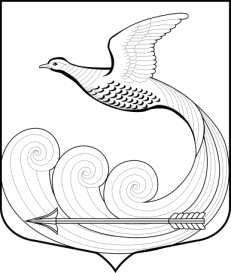 Г Л А В АМУНИЦИПАЛЬНОГО ОБРАЗОВАНИЯ КИПЕНСКОЕ СЕЛЬСКОЕ ПОСЕЛЕНИЕ ЛОМОНОСОВСКОГО МУНИЦИПАЛЬНОГО РАЙОНА ЛЕНИНГРАДСКОЙ ОБЛАСТИРАСПОРЯЖЕНИЕ № 18д. Кипень                                                                                              12   августа 2023 года«О присвоении звания «Почетный житель МО  Кипенское сельское поселение Ломоносовский муниципальный район Ленинградской области»  и награждении Гришановой Зои ИвановныМартынова Владимира Владимировича в честь  празднования  Дня Кипени»В соответствии с Положением о звании «Почетный житель муниципального образования Кипенское сельское поселение», утвержденным решением Совета депутатов МО Кипенское СП №4  от 27.01.2015г.  за многолетний добросовестный труд, высокий профессионализм и большой вклад в развитие в МО Кипенское сельское поселение присвоить звание «Почетный житель МО  Кипенское сельское поселение Ломоносовский муниципальный район Ленинградской области следующим жителям:Гришановой Зое ИвановнеМартынову Владимиру Владимировичу Глава МО Кипенское сельское поселение:                                             М.В. Кюне